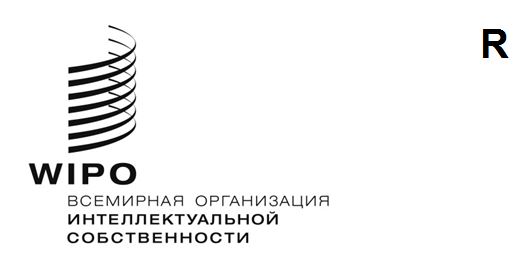 CWS/11/6 оригинал: английскийдата: 25 сентября 2023 годаКомитет по стандартам ВОИС (КСВ)Одиннадцатая сессияЖенева, 4–8 декабря 2023 годаанкета по определению приоритетности задач комитета по стандартам воис  Документ подготовлен СекретариатомВВЕДЕНИЕ	На своей десятой сессии, состоявшейся в 2022 году, Комитет по стандартам ВОИС (КСВ) обсудил вопрос об определении приоритетности задач,  составляющих его программу работы.  С учетом того, что у ведомств интеллектуальной собственности (ВИС) могут быть различные приоритеты, КСВ отметил, что в контексте определения приоритетности задач Секретариату необходимо будет проанализировать ряд соображений. (См. пункт 26 документа CWS/10/22). 	В ходе той же сессии Международное бюро препроводило на рассмотрение КСВ ряд вопросов, относящихся к определению приоритетности его задач и подготовке программы работы (см. пункт 13 документа CWS/10/3).  КСВ принимает к сведению предоставленные Секретариатом определения различных уровней приоритетности (т.е. «высокий», «средний» и «низкий») (см. пункт 14 документа CWS/10/3).	После этих обсуждений КСВ в ходе той же сессии просил Секретариат в сотрудничестве с руководителями целевых групп подготовить опросную анкету по определению приоритетности задач для ее утверждения на одиннадцатой сессии.  КСВ отметил, что Международное бюро также предоставит информацию относительно ожидаемых рабочих нагрузок по каждой задаче в разбивке по трем уровням («высокий», «средний» и «низкий»), с тем чтобы помочь ВИС оценить объем необходимых ресурсов. (см. пункты 26–28 документа CWS/10/22).ПРОЕКТ АНКЕТЫ 	Учитывая просьбу, высказанную на десятой сессии КСВ, Секретариат на основе консультаций с руководителями целевых групп КСВ подготовил предложение относительно опросной анкеты по определению приоритетности задач, которая приводится в приложении к настоящему документу.  Следует отметить, что анкета составлена на основе текущей программы работы КСВ, и в ходе текущей сессии КСВ может принять решение о прекращении выполнения некоторых существующих или создании новых задач.   Поэтому предлагается, чтобы КСВ разрешил Секретариату при необходимости адаптировать анкету для исключения отмененных или добавления новых задач. 	Опросная анкета, содержащаяся в приложении к настоящему документу, состоит из двух частей: информационная часть по каждой конкретной задаче и общая подборка вопросов. В информационной части содержится следующая информация:  порядковый номер и описание задачи;ожидаемый объем работы, связанный с выполнением задачи: «высокий», «средний» и «низкий»; уровень активности в контексте выполнения задачи: «активно выполняется», «выполняется», «не выполняется», «находится в режиме ожидания»; там, где применимо – название целевой группы, а также количество членов КСВ и наблюдателей, участвующих в работе соответствующей целевой группы;  изапланированные к реализации мероприятия, будь то постоянные по своему характеру или же разовые действия в рамках конкретного графика.  	 В ходе десятой сессии Секретариат первоначально предложил разделить вопросы на две группы;  первая из них дала бы ведомствам возможность обозначить свои собственные приоритеты в отношении задач, а вторая – высказать свои мнения относительно приоритетности задач для других заинтересованных сторон (см. пункт 26 документа CWS/10/22).  Однако после дополнительного анализа ситуации Секретариат подготовил единый набор вопросов, касающихся как внутренних приоритетов каждого ВИС, так и их мнений относительно приоритетности задач других участников сообщества ИС.  В число вопросов по каждой задаче входят следующие:     Участвует ли ваше Ведомство в выполнении данной задачи или вносит ли оно вклад в ее выполнение? (Да/Нет)Если «да», то являются ли предпринимаемые усилия активными или нет? Если «нет», то планирует ли ваше Ведомство предпринимать такие усилия в будущем? Если нет, то почему? Имеет ли данная задача отношение к нынешней деятельности или плану будущей работы вашего Ведомства или оказывают ли результаты ее выполнения влияние на ваши операции? (Да/Нет/Затрудняюсь ответить) При возможности просьба также предоставить информацию о тех аспектах деятельности или плана работы вашего Ведомства, которые имеют отношение к данной задаче.  Насколько высоким, по мнению вашего Ведомства, является уровень сложности данной задачи? (Высокий/Средний/Низкий)  Насколько значительный уровень ресурсов, (финансовых, административных и т.п.), по мнению вашего Ведомства, необходим для выполнения данной задачи? (Высокий/Средний/Низкий)Выделило ли ваше Ведомство (или планировало ли оно выделить) необходимые ресурсы для выполнения данной задачи? (Да/Частично/Нет) (b) Если нет, то почему?Какого рода помощь необходима вашему Ведомству для участия в выполнении данной задачи? Насколько высоким, по мнению вашего Ведомства, является уровень важности данной задачи для сообщества ИС в целом? (Высокий/Средний/Низкий/Затрудняюсь ответить)	Если для выполнения той или иной задачи создана целевая группа (например, выполнение задачи № 41 возложено на Целевую группу по XML для ПС), то в качестве вопроса 2 предлагается следующий дополнительный вопрос:Участвует ли ваше Ведомство в работе соответствующей Целевой группы (если применимо)? (Да/Нет) Если «да», то является ли такое участие активным или нет? Если «нет», то планирует ли ваше Ведомство принимать такое участие в будущем? Если нет, то почему?  	КСВ предлагается: 	(a)	принять к сведению содержание настоящего документа; 	(b)	рассмотреть и утвердить проект анкеты, которая упоминается в пунктах 4–7 выше и воспроизводится в приложении к настоящему документу;   	(c)	просить Секретариат опубликовать циркулярное письмо КСВ с предложением ВИС принять участие в опросе, заполнив анкету, воспроизводимую в приложении к настоящему документу;  и 	(d)	просить Секретариат представить результаты опроса на рассмотрение КСВ на его двенадцатой сессии.   [Приложение следует] 